Утвержден Приказом Закрытого Акционерного Общества «Азербайджанское Каспийское Морское Пароходство» от 01 декабря 2016 года, № 216.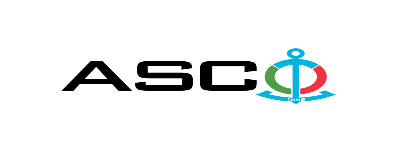 Закрытое Акционерное Общество «Азербайджанское Каспийское Морское Пароходство» объявляет о проведении открытого конкурса на закупку запчастей главного и вспомогательного двигателей для суден на балансе АСКО КОНКУРС №AM024/2023(на бланке участника-претендента)ПИСЬМО-ЗАЯВКАНА УЧАСТИЕ В ОТКРЫТОМ КОНКУРСЕГород _______ “___”_________2023 год ___________№           							                                                                                          Председателю Комитета по Закупкам АСКОГосподину Дж. МахмудлуНастоящей заявкой [с указанием полного наименования претендента-подрядчика] подтверждает намерение принять участие в открытом конкурсе № [с указанием претендентом номера конкурса], объявленном «АСКО» в связи с закупкой «__________». При этом подтверждаем, что в отношении [с указанием полного наименования претендента-подрядчика] не проводится процедура ликвидации, банкротства, деятельность не приостановлена, а также отсутствуют иные обстоятельства, не позволяющие участвовать в данном тендере. Гарантируем, что [с указанием полного наименования претендента-подрядчика] не является лицом, связанным с АСКО. Сообщаем, что для оперативного взаимодействия с Вами по вопросам, связанным с представленной документацией и другими процедурами, нами уполномочен:Контактное лицо:Должность контактного лица: Телефон:E-mail:Приложение:Оригинал  банковского  документа об  оплате взноса за участие в конкурсе –  на ____ листах.________________________________                                   _______________________(Ф.И.О. уполномоченного лица) (подпись уполномоченного лица)_______________________               (должность уполномоченного лица)                                                                                                                   M.П.   Контактное лицо по техническим вопросам Фархад Фаталиев, Механик - наставник службы технической эксплуатации Флота Тел.: (+99412) 404 37 00 / 2175Адрес электронной почты: farhad.fataliyev@asco.az   Контактное лицо по техническим вопросам Захид Атайев, Механик - наставник службы технической эксплуатации Флота Тел.: (+99412) 404 37 00 / 2182Адрес электронной почты: zahid.atayev@asco.az    До заключения договора купли-продажи с компанией победителем конкурса проводится проверка претендента в соответствии с правилами закупок АСКО.    Компания должна перейти по этой ссылке (http://asco.az/sirket/satinalmalar/podratcilarin-elektron-muraciet-formasi/), чтобы заполнить специальную форму или представить следующие документы:Устав компании (со всеми изменениями и дополнениями)Выписка из реестра коммерческих юридических лиц (выданная в течение последнего 1 месяца)Информация об учредителе юридического лица в случае если учредитель является юридическим лицомИНН свидететльствоПроверенный аудитором баланс бухгалтерского учета или налоговая декларация (в зависимости от системы налогообложения) / справка на отсутствие налоговой задолженности в органах налогообложения Удостоверения личности законного представителяЛицензии учреждения необходимые для оказания услуг / работ (если применимо)Договор не будет заключен с компаниями, которые не предоставляли указанные документы и не получили позитивную оценку по результатам процедуры проверки и они будут исключены из конкурса!Перечень документов для участия в конкурсе:Заявка на участие в конкурсе (образец прилагается); Банковский документ об оплате взноса за участие в конкурсе;Конкурсное предложение;Банковская справка о финансовом положении грузоотправителя за последний 1 год (или в течении периода функционирования);Справка из соответствующих налоговых органов об отсутствии просроченных обязательств по налогам и другим обязательным платежам в Азербайджанской Республике, а также об отсутствии неисполненных обязанностей налогоплательщика, установленных Налоговым кодексом Азербайджанской Республики в течение последнего года (исключая период приостановления). На первичном этапе, заявка на участие в конкурсе (подписанная и скрепленная печатью) и банковский документ об оплате взноса за участие (за исключением конкурсного предложения) должны быть представлены на Азербайджанском, русском или английском языках не позднее 17:00 (по Бакинскому времени) 13 февраля 2023 года по месту нахождения Закрытого Акционерного Общества «Азербайджанское Каспийское Морское Пароходство» (далее – «АСКО» или "Закупочная Организация") или путем отправления на электронную почту контактного лица. Остальные документы должны быть представлены в конверте конкурсного предложения.Перечень (описание) закупаемых товаров, работ и услуг прилагается.Сумма взноса за участие в конкурсе и приобретение Сборника Основных Условий:Претенденты, желающие принять участие в конкурсе, должны оплатить нижеуказанную сумму взноса за участие в конкурсе (название организации проводящий конкурс и предмет конкурса должны быть точно указаны в платежном поручении) путем перечисления средств на банковский счет АСКО с последующим представлением в АСКО документа подтверждающего оплату, в срок не позднее, указанного в первом разделе.  Претенденты, выполнявшие данное требование, вправе приобрести Сборник Основных Условий по предмету закупки у контактного лица в электронном или печатном формате в любой день недели с 09.00 до 18.00 часов до даты, указанной в разделе IV объявления.Взнос за участие (без НДС): 100 (сто) АЗНДопускается оплата суммы взноса за участие в манатах или в долларах США и Евро в эквивалентном размере.  Номер счета: Взнос за участие в конкурсе не подлежит возврату ни при каких обстоятельствах, за исключением случаев отмены конкурсаГарантия на конкурсное предложение:Для конкурсного предложения требуется банковская гарантия в сумме не менее 1 (одного)% от цены предложения. Форма банковской гарантии будет указана в Сборнике Основных Условий.Оригинал банковской гарантии должен быть представлен в конкурсном конверте вместе с предложением. В противном случае Закупочная Организация оставляет за собой право отвергать такое предложение.Финансовое учреждение, выдавшее гарантию, должно быть принято в финансовых операциях в Азербайджанской Республике и / или в международном уровне. Закупочная организация оставляет за собой право не принимать никаких недействительных банковских гарантий.В случае если лица, желающие принять участие в конкурсе закупок, предпочтут представить гарантию другого типа (аккредитив, ценные бумаги, перевод средств на счет указанный в тендерных документах, депозит и другие финансовые активы), в этом случае должны предварительно запросить АСКО посредством контактного лица, указанного в объявлении и получить согласие о возможности приемлемости такого вида гарантии.Сумма гарантии за исполнение договора требуется в размере 3 (трёх) % от закупочной цены.Для текущей закупочной операции Закупающая Организация произведет оплату только после того, как товары будут доставлены на склад, предоплата не предусмотрена.Предельный срок и время подачи конкурсного предложения:Участники, представившие заявку на участие и банковский документ об оплате взноса за участие в конкурсе до срока, указанного в первом разделе, должны представить свои конкурсные предложения в «АСКО» в запечатанном конверте (один оригинальный экземпляр и одна копия) не позднее 16:30 (по Бакинскому времени) 27 февраля 2023 года.Конкурсные предложения, полученные позже указанной даты и времени, не вскрываются и возвращаются участнику.Адрес закупочной организации:Азербайджанская Республика, город Баку AZ1003 (индекс), Ул. М. Усейнова 2, Комитет по Закупкам АСКО. Контактное лицо:Мурад МамедовВедущий специалист по закупкам Департамента Закупок АСКОТелефонный номер: +994 12 4043700 (внутр. 1071)Адрес электронной почты : Murad.z.Mammadov@asco.az, tender@asco.azПо юридическим вопросам:Телефонный номер: +994 12 4043700 (внутр. 1262)Адрес электронной почты: :    tender@asco.az  Дата, время и место вскрытия конвертов с конкурсными предложениями:Вскрытие конвертов будет проводиться в 15.00 (по Бакинскому времени) 28 февраля 2023 года.Желающим принять участие во вскрытии конвертов будет отправлена ссылка и таким образом участие будет обеспечено.Сведения о победителе конкурса:Информация о победителе конкурса будет размещена в разделе «Объявления» официального сайта АСКО.Прочие условия конкурса:Участники должны иметь опыт работы по поставке запасных частей судовых двигателей и предоставить подтвердительные контракты. Если производитель Товара вызывает сомнения у ASCO (кроме известных производителей по всему миру), ASCO запросит Сертификат об утверждении типа, который определяет соответствие производственного процесса данного предприятия специальным требованиям, определенным Международной ассоциации классификационных обществ (МАКО). («Типовой классификационный сертификат производителя»).Для некоторых товаров также требуются сертификаты Международной ассоциации классификационных обществ (МАКО), которые указаны напротив каждого пункта в списке товаров.№Malların Təsviri/Goods descriptionMalların Təsviri/Goods descriptionKodlaşma/Part noÖlçü vahidi/UnitsMiqdarı/QuantityGəminin adı/Vessels name: “Akademik H.Əliyev” / “Akademik H.Aliyev” Gəminin adı/Vessels name: “Akademik H.Əliyev” / “Akademik H.Aliyev” Gəminin adı/Vessels name: “Akademik H.Əliyev” / “Akademik H.Aliyev” Gəminin adı/Vessels name: “Akademik H.Əliyev” / “Akademik H.Aliyev” Gəminin adı/Vessels name: “Akademik H.Əliyev” / “Akademik H.Aliyev” Gəminin adı/Vessels name: “Akademik H.Əliyev” / “Akademik H.Aliyev” Köməkçi mühərrik/auxiliary engine: MAN 6T23LHKöməkçi mühərrik/auxiliary engine: MAN 6T23LHKöməkçi mühərrik/auxiliary engine: MAN 6T23LHKöməkçi mühərrik/auxiliary engine: MAN 6T23LHKöməkçi mühərrik/auxiliary engine: MAN 6T23LHKöməkçi mühərrik/auxiliary engine: MAN 6T23LH1Turbokompressor yığma səs boğucu daxil. Dəniz Təsnifat Cəmiyyətinin sertifikatı iləTurbocharger complete with silencer. With Marine IACS Class certificate30901-06-2619 (VTR 200)əd/pcs1Gəmilərin adı/Vessels names: “Professor Gül”, “Merkuri-1” / “Professor Gul”, “Merkuri-1”Gəmilərin adı/Vessels names: “Professor Gül”, “Merkuri-1” / “Professor Gul”, “Merkuri-1”Gəmilərin adı/Vessels names: “Professor Gül”, “Merkuri-1” / “Professor Gul”, “Merkuri-1”Gəmilərin adı/Vessels names: “Professor Gül”, “Merkuri-1” / “Professor Gul”, “Merkuri-1”Gəmilərin adı/Vessels names: “Professor Gül”, “Merkuri-1” / “Professor Gul”, “Merkuri-1”Gəmilərin adı/Vessels names: “Professor Gül”, “Merkuri-1” / “Professor Gul”, “Merkuri-1”Baş mühərrikin turbokompressoru/main engine turbocharger: MAN 6K45GFCA, VTR-501 2W14Z  Baş mühərrikin turbokompressoru/main engine turbocharger: MAN 6K45GFCA, VTR-501 2W14Z  Baş mühərrikin turbokompressoru/main engine turbocharger: MAN 6K45GFCA, VTR-501 2W14Z  Baş mühərrikin turbokompressoru/main engine turbocharger: MAN 6K45GFCA, VTR-501 2W14Z  Baş mühərrikin turbokompressoru/main engine turbocharger: MAN 6K45GFCA, VTR-501 2W14Z  Baş mühərrikin turbokompressoru/main engine turbocharger: MAN 6K45GFCA, VTR-501 2W14Z  2Yag nasosuOil pumpTS-48əd/pcs103Yag nasosuOil pumpBS-47 əd/pcs104YastıqBearingBS-32əd/pcs125YastıqBearingTS-38 əd/pcs12Gəmilərin adı/Vessels names: “Professor Gül”, “Merkuri-1” / “Professor Gul”, “Merkuri-1”Gəmilərin adı/Vessels names: “Professor Gül”, “Merkuri-1” / “Professor Gul”, “Merkuri-1”Gəmilərin adı/Vessels names: “Professor Gül”, “Merkuri-1” / “Professor Gul”, “Merkuri-1”Gəmilərin adı/Vessels names: “Professor Gül”, “Merkuri-1” / “Professor Gul”, “Merkuri-1”Gəmilərin adı/Vessels names: “Professor Gül”, “Merkuri-1” / “Professor Gul”, “Merkuri-1”Gəmilərin adı/Vessels names: “Professor Gül”, “Merkuri-1” / “Professor Gul”, “Merkuri-1”Köməkçi mühərrikin turbokompressoru/auxiliary engine turbocharger: MAN 6T23LH, VTR-200 W3PKöməkçi mühərrikin turbokompressoru/auxiliary engine turbocharger: MAN 6T23LH, VTR-200 W3PKöməkçi mühərrikin turbokompressoru/auxiliary engine turbocharger: MAN 6T23LH, VTR-200 W3PKöməkçi mühərrikin turbokompressoru/auxiliary engine turbocharger: MAN 6T23LH, VTR-200 W3PKöməkçi mühərrikin turbokompressoru/auxiliary engine turbocharger: MAN 6T23LH, VTR-200 W3PKöməkçi mühərrikin turbokompressoru/auxiliary engine turbocharger: MAN 6T23LH, VTR-200 W3P6YastıqBearing№32əd/pcs207YastıqBearing№38əd/pcs20